Quality Assurance / Quality ImprovementInternal Quality Review Programme 2015-16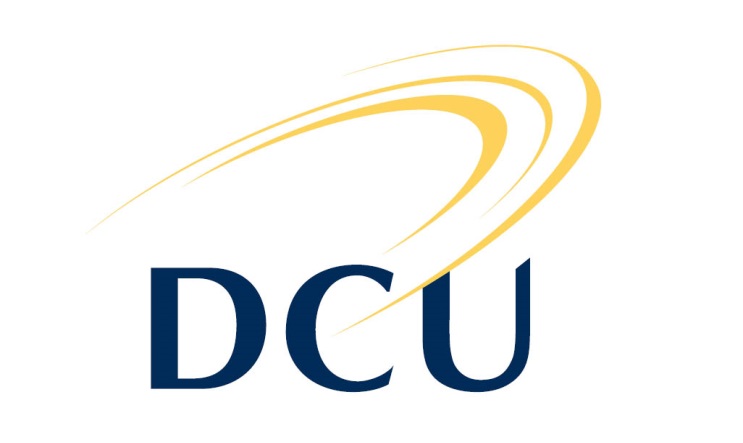 Quality Improvement Plan(DRAFT)ADDInsert date hereContentsIntroductionResponses To Recommendations in the Peer Review Group ReportSummary of One-Year PlanSummary of Three-Year PlanAppendices5.1. Quality Committee (for the Self-Assessment Report)5.2. Peer Review Group members5.3. Quality Committee (for the Quality Improvement Plan)5.4. Prioritised Resource RequirementsThis document presents the format of the Area Quality Improvement Plan. Text in blue should be replaced by the corresponding Area response in black.1	IntroductionPlease provide a brief introduction to the approach taken in the development of the Quality Improvement Plan 2	Reponses to the Recommendations in the Peer Review Group ReportThe Area must make a brief response to ALL the recommendations in the Report. The Area (and the University) are required, under the Universities Act (1997) and the QQAI Act (2012) to implement the recommendations of the Report, unless they are unreasonable or impractical.Please outline the Area’s response to the recommendations in the PRG Report using the table on the following page. It would be helpful to identify any areas where similar recommendations arose from both the Self-Assessment Report and the Peer Review Group Report.Within the table the Area should also provide the status of any actions arising out of the recommendations indicating one of the following:Recommendations that have already been implementedRecommendation that will be implemented within 1 year (these should then be included as part of the one-year plan).Recommendations that will be implemented within 3 years (these should then be included as part of the three-year plan)Recommendations that may not be implemented as they can be demonstrated to be unreasonable or impractical.The following notation is used in the recommendations for improvement. P1:  A recommendation that is important and requires urgent action.P2: A recommendation that is important, but can (or perhaps must) be addressed on a more extended time scale.P3: A recommendation which merits serious consideration but which is not considered to be critical to the quality of the ongoing activities in the Area.Additionally, the PRG indicate the level(s) of the University where action is required: A: Area under review U: University Senior Management3	Summary of the One Year PlanThe one-year plan should contain actions and timelines in response to PRG findings and recommendations.  It should also assign responsibility for the actions to named persons, or roles, or parts of the organisation.4	Summary of the Three Year PlanThe three-year plan should contain actions and timelines in response to PRG findings and recommendations.  It should also assign responsibility for the actions to named persons, or roles, or parts of the organisation.5	Appendices5.1 Quality Committee (for the Self-Assessment Report)5.2 Peer Review Group members(ADD)5.3 Quality Committee (for the Quality Improvement Plan)(ADD)5.4 Prioritised Resource RequirementsSee document- “DCU- Quality Improvement Planning Prioritised Resource Proposals” to complete this sectionGuidelines for Prioritised Resource Requirements: Prioritised resource requirements are funded through the University’s Quality Improvement Fund which is administered by the Quality Promotion Committee (QPC). The Quality Improvement Fund is limited, therefore funding proposals should be confined to once-off, short term projects. Proposals that contain large capital expenditure (e.g. new buildings) or long term commitments (e.g. staffing) go through the University’s Budget Committee.The criteria taken into consideration in allocating the funds are as follows: The project - •	Makes a contribution to quality in the Area (0.4)•	Is clearly connected to the quality review process, i.e. it is formulated in the Peer Group’s Report (0.2)•	Makes a contribution to quality in DCU, i.e. has the potential to be beneficial beyond the realms of the Area (0.2) •	Is traceable and measureable (0.2)Areas can propose more than one project as long as the above criteria are fulfilled for all of the proposed projects. The project outline for each project should contain, at least, the following, summarised in no more than two pages per project:1.	Name of the Area proposing the project2.	Title of project3.	Aim of project4.	Reference to Peer Review Group Report5.	Expected impact on quality improvement in Area and University6.	Amount requested and financial summaryRecommendation NumberPriorityAddressePRG Recommendationadd ResponseUniversity Response123456789